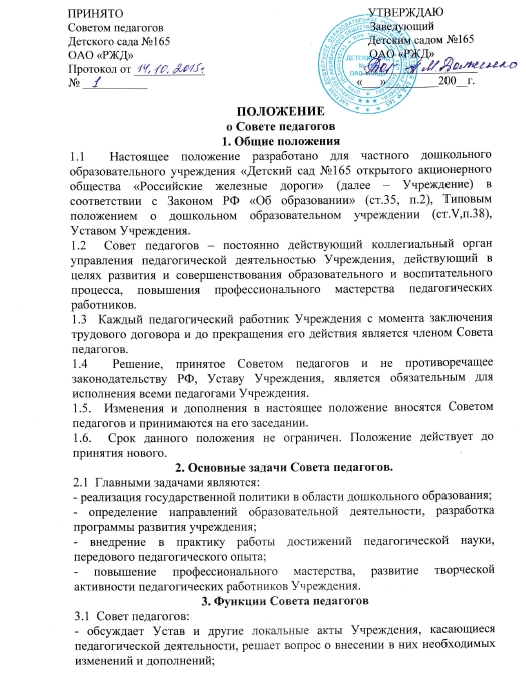 ПРИНЯТО                                                                                   УТВЕРЖДАЮСоветом педагогов                                                                      ЗаведующийДетского сада №165                                                                   Детским садом №165ОАО «РЖД»                                                                                ОАО «РЖД»Протокол от ____________                                                     ____________________№ ___________                                                                       «___»_________200__г.ПОЛОЖЕНИЕо Совете педагогов1. Общие положения1.1  Настоящее положение разработано для частного дошкольного образовательного учреждения «Детский сад №165 открытого акционерного общества «Российские железные дороги» (далее – Учреждение) в соответствии с Законом РФ «Об образовании» (ст.35, п.2), Типовым положением о дошкольном образовательном учреждении (ст.V,п.38), Уставом Учреждения.1.2  Совет педагогов – постоянно действующий коллегиальный орган управления педагогической деятельностью Учреждения, действующий в целях развития и совершенствования образовательного и воспитательного процесса, повышения профессионального мастерства педагогических работников.1.3  Каждый педагогический работник Учреждения с момента заключения трудового договора и до прекращения его действия является членом Совета педагогов.1.4  Решение, принятое Советом педагогов и не противоречащее законодательству РФ, Уставу Учреждения, является обязательным для исполнения всеми педагогами Учреждения.1.5.  Изменения и дополнения в настоящее положение вносятся Советом педагогов и принимаются на его заседании.1.6.  Срок данного положения не ограничен. Положение действует до принятия нового.2. Основные задачи Совета педагогов.2.1  Главными задачами являются:- реализация государственной политики в области дошкольного образования;- определение направлений образовательной деятельности, разработка программы развития учреждения;- внедрение в практику работы достижений педагогической науки, передового педагогического опыта;- повышение профессионального мастерства, развитие творческой активности педагогических работников Учреждения.3. Функции Совета педагогов3.1  Совет педагогов:- обсуждает Устав и другие локальные акты Учреждения, касающиеся педагогической деятельности, решает вопрос о внесении в них необходимых изменений и дополнений;- определяет направления образовательной деятельности Учреждения;- выбирает образовательные программы, образовательные и воспитательные методики, технологии для использования в педагогическом процессе Учреждения;- обсуждает и рекомендует к утверждению проект годового плана Учреждения;- обсуждает вопросы содержания, форм и методов образовательного процесса, планирования педагогической деятельности Учреждения;- организует выявление, обобщение, распространение, внедрение передового педагогического опыта среди педагогических работников Учреждения;- рассматривает вопросы повышения квалификации, переподготовки, аттестации педагогических кадров;- рассматривает вопросы организации дополнительных образовательных услуг воспитанникам, в том числе и платных;- заслушивает отчеты заведующего о создании условий для реализации образовательных программ в Учреждении;- подводит итоги деятельности Учреждения за учебный год;- заслушивает информацию, отчеты педагогических и медицинских работников о состоянии здоровья детей, ходе реализации образовательных и воспитательных программ, результатах готовности детей к школьному обучению, отчеты о самообразовании педагогов;- контролирует выполнение ранее принятых решений Совета педагогов;- организует изучение и обсуждение нормативно-правовых документов в области общего и дошкольного образования;- утверждает характеристики и принимает решения о награждении, поощрении педагогических работников Учреждения.4.Права Совета педагогов4.1  Совет педагогов имеет право:- участвовать в управлении Учреждением;- выходить с предложениями и заявлениями  на Учредителя, в общественные организации.4.2.  Каждый член Совета педагогов имеет право:- потребовать обсуждения Советом педагогов любого вопроса, касающегося педагогической деятельности Учреждения, если его предложение поддержит не менее одной трети членов Совета педагогов;- при несогласии с решением Совета педагогов высказать свое мотивированное мнение, которое должно быть занесено в протокол.5.Организация управления Советом педагогов5.1. В состав Совета педагогов входят заведующий, все педагоги Учреждения.5.2. В нужных случаях на заседание Совета педагогов приглашаются медицинские работники, представители общественных организаций, учреждений, родители, представители Учредителя. Необходимость их приглашения определяется председателем Совета педагогов. Приглашенные на заседание Совета педагогов пользуются правом совещательного голоса.5.3. Совет педагогов избирает из своего состава председателя и секретаря сроком на один учебный год.5.4. Председатель Совета педагогов: - организует деятельность Совета педагогов; - информирует членов Совета педагогов о предстоящем заседании не менее чем за 30 дней до его проведения; - организует подготовку и проведение заседания Совета педагогов; - определяет повестку дня Совета педагогов; - контролирует выполнение решений Совета педагогов.5.5. Совет педагогов работает по плану, составляющему часть годового плана работы Учреждения.5.6. Заседания Совета педагогов созываются один раз в квартал в соответствии с планом работы Учреждения.5.7. Заседания Совета педагогов правомочны, если на них присутствует не менее половины его состава.5.8. Решение Совета педагогов принимается открытым голосованием и считается принятым, если за него проголосовали не менее двух третей присутствующих. При равном количестве голосов решающим является голос председателя Совета педагогов.5.9. Ответственность за выполнение решений Совета педагогов лежит на заведующем Учреждения. Решения выполняют ответственные лица, указанные в протоколе заседания Совета педагогов. Результаты оглашаются на Совете педагогов на следующем заседании.5.10. Заведующий Учреждением, в случае несогласия с Советом педагогов, приостанавливает выполнение решения, извещает об этом Учредителя, представители которого обязаны в 3-дневный срок рассмотреть такое заявление при участии заинтересованных сторон, ознакомить с мотивированным мнением большинства Совета педагогов и вынести окончательное решение по спорному вопросу.Взаимосвязи  Совета педагогов с другими органами самоуправления6.1  Совет педагогов организует взаимодействие с другими органами самоуправления Учреждения – Общим собранием, Родительским комитетом:- через участие представителей Совета педагогов в заседании Общего собрания, Родительского комитета;- представление на ознакомление Общему собранию и Родительскому комитету Учреждения материалов, разработанных на заседании Совета педагогов;- внесение предложений и дополнений по вопросам, рассматриваемым на заседаниях Общего собрания и Родительского комитета Учреждения.Ответственность Совета педагогов7.1  Совет педагогов несет ответственность за выполнение, выполнение в неполном объеме закрепленных за ним задач и функций.7.2  Совет педагогов несет ответственность за соответствие принимаемых решений нормативно-правовым актам.Делопроизводство Совета педагогов8.1  Заседания оформляются протоколом.8.2  В книге протоколов фиксируются:- дата проведения заседания;- количественное присутствие (отсутствие) членов Совета педагогов;- приглашенные (ФИО, должность);- повестка дня;- ход обсуждения вопросов;- предложения, рекомендации и замечания членов Совета педагогов и приглашенных лиц;- решение.8.3  Протоколы подписываются председателем и секретарем Совета педагогов.8.4  Нумерация протоколов ведется от начала учебного года.8.5  Книга протоколов нумеруется постранично, прошнуровывается, скрепляется подписью заведующего и печатью Учреждения.8.6  Книга протоколов хранится (50 лет) и передается по акту (при смене руководителя, передаче в архив).8.7  Доклады, тексты выступлений группируются в отдельной папке с тем же сроком хранения.